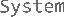 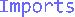 Imports  System.IO.PortsPublic  Class  Form1Dim  comPORT  As  StringDim  receivedData  As  String  =  ""Private  Sub  Form1_Load(sender  As  Object,  e As  EventArgs)  Handles  MyBase.LoadTimer1.Enabled  =  False comPORT  =  ""For  Each  sp As  String  In  My.Computer.Ports.SerialPortNamesComboBox.Items.Add(sp) NextEnd  SubPrivate  Sub  comPort_ComboBox_SelectedIndexChanged(sender  As  Object,  e AsEventArgs)  Handles  ComboBox.SelectedIndexChangedIf (ComboBox.SelectedItem  <> "") Then comPORT  =  ComboBox.SelectedItemEnd  IfEnd  SubPrivate  Sub  Button1_Click(sender  As  Object,  e As  EventArgs)  HandlesButton1.ClickIf (Button1.Text  =  "Connect")  ThenIf (comPORT  <>  "") Then SerialPort1.Close() SerialPort1.PortName  =  comPORT SerialPort1.BaudRate  =  9600SerialPort1.DataBits  =  8SerialPort1.Parity  =  Parity.None SerialPort1.StopBits  =  StopBits.One SerialPort1.Handshake  =  Handshake.None SerialPort1.Encoding  =  System.Text.Encoding.Default SerialPort1.ReadTimeout  =  10000SerialPort1.Open() Button1.Text  =  "Dis-connect" Timer1.Enabled  =  True Label2.Text  =  "Timer:  ON"ElseMsgBox("Select  a COM   port  first") End  IfElseSerialPort1.Close() Button1.Text  =  "Connect" Timer1.Enabled  =  False Label2.Text  =  "Timer:  OFF"End  IfEnd  SubPrivate  Sub  Timer1_Tick(sender  As  Object,  e As  EventArgs)  Handles  Timer1.Tick receivedData  =  ReceiveSerialData()RichTextBox1.Text  &=  receivedDataEnd  SubFunction  ReceiveSerialData()  As  StringDim  Incoming  As  StringTryIncoming  =  SerialPort1.ReadExisting()If Incoming  Is Nothing  ThenReturn  "nothing"  &   vbCrLfElseReturn  IncomingEnd  IfCatch  ex As  TimeoutExceptionReturn  "Error:  Serial  Port  read  timed  out." End  TryEnd  FunctionPrivate  Sub  Button2_Click(sender  As  Object,  e As  EventArgs)  HandlesButton2.ClickRichTextBox1.Text  =  "" End  SubPrivate  Sub  Button3_Click(sender  As  Object,  e As  EventArgs)  HandlesButton3.ClickIf TextBox1.Text.Length  <>  0  ThenSerialPort1.Write(TextBox1.Text) End  IfEnd  SubPrivate  Sub  Button4_Click(sender  As  Object,  e As  EventArgs)  HandlesButton4.Click SerialPort1.Close() Application.Exit()End  SubEnd  Class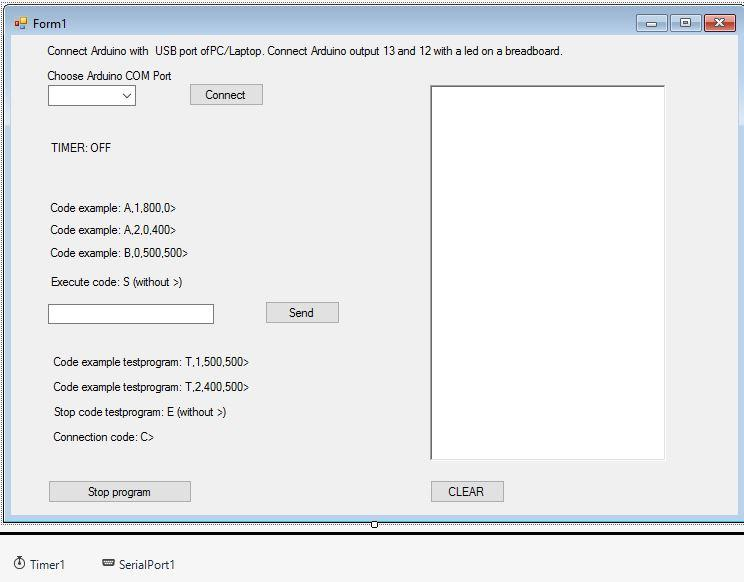 